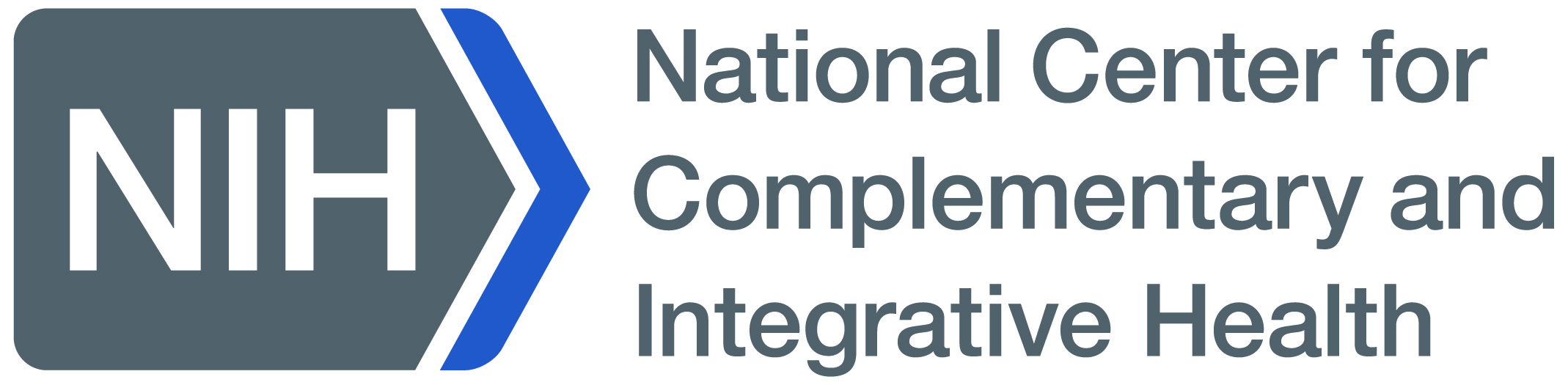 Tool Summary SheetTool Revision History:Site Screening and Enrollment LogTool:Site Screening and Enrollment LogPurpose:To record the consent and screening of all subjects and the outcome of each screeningAudience/User:Study coordinators, principal investigators, other site staff, clinical monitorDetails:This log should provide a comprehensive list of all subjects who were screened for eligibility if the information is not maintained electronically. It is required for both observational and interventional clinical research studies.The set of columns are suggestions and can be customized to meet the needs of the study.Best Practice Recommendations:Record subjects as they are consented, to ensure completeness and accuracy of the data. Include all subjects who were consented and screened, including screen failures. This log should contain no identifying information. Subjects may be tracked separately on logs, such as a coded list with a key. Number each page and maintain this log in the Essential Documents Binder, behind the Screening/Enrollment Log tab. (Synonyms for this binder include Investigator Binder, Regulatory Binder, Investigator Site File [ISF], and Study File.)Store pages in reverse chronological order, with the newest pages of the log placed at the front of the section.At the conclusion of the study, identify the final page of the log by checking the box in the footer.Remove this Tool Summary Sheet before use of the log.VersionVersionNumberDateSummary of Revisions Made:1.024Apr2013First approved versionInvestigator Name:Protocol:Site Number:Subject IDDate of ConsentVersion of ConsentDate ScreenedEligible for Enrollment?Ineligibility Reason (if applicable)